Воспитатель Игошина И.М.ПОДАРОЧКИ ДЛЯ МАМОЧКИ.Праздник для детей разновозрастной группы. 2015г.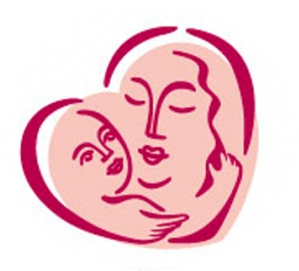 Под весёлую весеннюю музыку дети водят в зал.Ведущая:  Почему всё изменилось? Почему всё заискрилось?	Засмеялось и запело.…  Ну, скажите, в чём тут дело?Это так легко понять! К нам весна пришла опять!В этот светлый день весеннийМамы, бабушки в гости  к нам пришли – И красивы, и пригожи, и добры, и веселы!От души вас поздравляем, быть счастливыми желаем!А чтоб сегодня вы все улыбались, ваши дети для вас постарались.1 ребёнок. Я сегодня не шалю,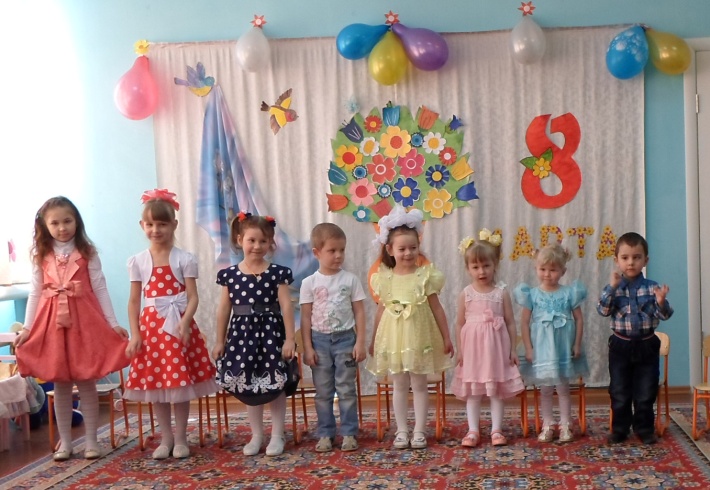 Вовсе не проказник!                Догадались, почему?Потому что праздник!2 ребёнок. Потому что мамы с нами В зале улыбаются. Потому что этот праздник            Всем ребятам нравится.3 ребёнок. Нежный, добрый, очень милый Праздник женский самый И весёлый, и красивый.                    Все хором: С праздником вас, мамы!4 ребёнок. Хотим «спасибо» вам сказать За ласку и терпеньеИ этой песенкой поднять	                 До неба настроенье.      Песня:  «ЗОРЕНЬКИ  КРАШЕ…»Ведущая: Хотите, я раскрою вам секрет? Чтобы ваши мамы всегда были молодыми, красивыми и весёлыми, нужно беречь мам, и во всём им помогать.Вы помогаете своим мамам?  (Дети.)  Давайте у мам об этом спросим.Встанет утром он с постели: «Вы куда рубашку дели?Где ботинки? Где носок?»  Есть у вас такой сынок?  (Ответы мам.)Сам кроватку застелил, и цветочек сам полил,Маме стол накрыть помог….  Есть у вас такой сынок?Все игрушки раскидала и кричит: «Ой, я устала!Прибираться не могу, я вам завтра помогу!»Есть у вас такая горе-помощница?А другая дочка – чудо! Перемыла всю посуду,Накормила Мурку-кошку хоть сама-то ещё крошка.Есть у вас такая дочка?Ведущая: Своими ответами мамы и бабушки признались, что дети у них самостоятельные и во всём им помогают. А вот Даша ещё что-то хочет сказать.Девочка:   Буду маме помогать, буду с ней бельё стирать,		А ещё цветы полью, пол, конечно, подмету.		Вытру пыль ещё повсюду и помою всю посуду!        		Но тогда где время взять, чтоб немного поиграть?Ведущая: А сейчас мы поиграем в игру «Сорим-убираем». Обычно игрушки разбрасывают дети, а мамам приходится за ними убирать. Сегодня будет всё наоборот: мамы игрушки будут разбрасывать, а вот их детишкам придётся аккуратно за ними всё убирать.ИГРА «СОРИМ-УБИРАЕМ».Участвуют две пары – мамы и их дети. Под музыку мамы разбрасывают игрушки из корзинки, а дети собирают по одной игрушке, аккуратно ставят их на столик.Ведущая: Ко дню восьмого марта собрали мы совет.Любим свою маму, любим или нет? Дети: «Любим!».	Сказали все мы дружно, что помогать ей… Дети: Нужно!Конкурс для мам.Объявляем конкурс для мам.Дорогие мамы! Дети сделали вам сюрприз «Солнышко для любимых мам» с пожеланиями, а пожелания написаны на лучиках-ладошках. Попробуйте найти ладошку своего ребёнка и прочитайте пожелание.Ведущая:  Нас, качая в колыбели, мамы песенки нам пели.		А теперь пора и нам песню спеть для наших мам.Песня в исполнении В. Бичаева и Д Шмельковой«СОЛНЫШКО ЛУЧИСТОЕ»Ведущая: А сейчас, ребятки, слушайте загадку!	        Кто расскажет сказку внучке, платье новое сошьёт,	        Угостит печеньем сладким и частушки пропоет?	        Поиграет в «ладушки», испечет оладушки?	        Кто же это? Отвечайте! Ну, конечно… (бабушка).С ц е н к а    «БАБУШКИ»  (Д. Краснова и Н. Сарапулова) Звучит музыка. Заходят бабушки, садятся.Ведущая.		Рады солнечной пореВ час дневной, после обеда,На скамейке во дворе,Бабушки ведут беседу.1  бабушка.	–  Что внучок мой, учудил!Собаку маме подарил! Её поздравил и сказал:Я, о такой давно мечтал!2  бабушка.–  Вчера в саду моя  Настюшка Тянет за рукав Андрюшку.Говорит: «Подай, пальто!Женщина я или кто?!»     1  бабушка.–  Ивановы, папа с сыном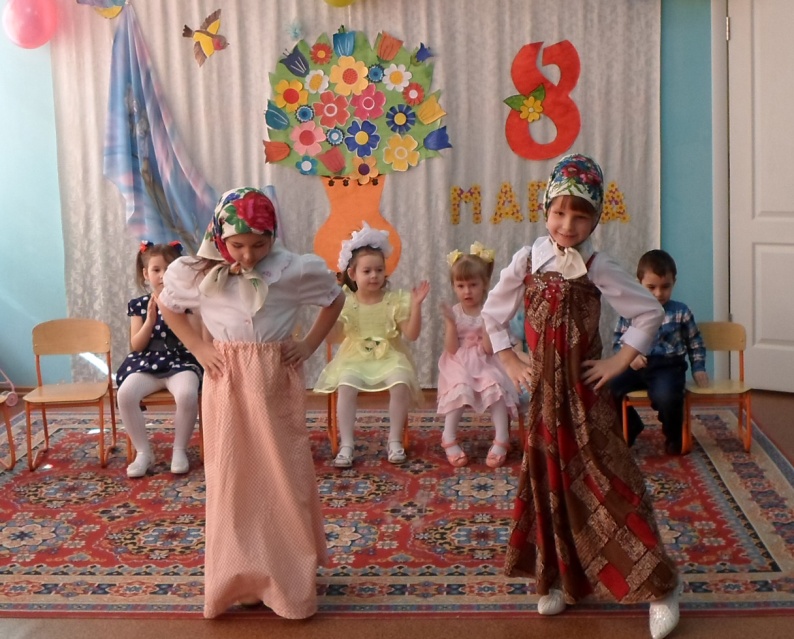  Стряпали оладушки. К ним пожарных вызывали, «Скорую» для бабушки.2  бабушка.	–  А Петровны-то, зятьВзялся в стирке помогать. Вымок, выбился из силИ пощады запросил. Бегает по магазинамЗа стиральною машиной!Ведущая.	Полно, бабушки – старушкиНа скамейке вам скучать.Вы вязанье отложите,Начинайте танцеватьТанец  под песню   БУРАНОВССКИХ БАБУШЕК «ДЭНС»Ребёнок:  С праздником весёлым, с праздником весны   		Всех на свете бабушек поздравляем мы!Ребёнок:   У меня есть бабушка, она печёт оладушки,		Вяжет тёплые носки, знает сказки и стихи.   		Бабушку свою люблю, ей открытку подарю.Ребёнок:    Мы с моею бабушкой старые друзья.		До чего хорошая бабушка моя!		Мы с ней вместе не скучаем – поиграем, погуляем,   		Всю квартиру уберём, к телевизору идём.Ребёнок:    У нас есть с бабушкой секреты: 		Мы любим с бабушкой конфеты.    		Вдвоём – когда не видит мама – 		Мы можем съесть три килограмма.Ведущая:   Ребятам нашим не сидится, любят они повеселиться.		Им играть совсем не лень, они играли б целый день.                     Приглашаю всех мам и бабушек поиграть с детьми.Музыкальная игра для детей и взрослых. «Танец маленьких утят».Ведущая: Не секрет, что дети очень любят слушать сказки, а мамы и                   бабушки часто их читают.                 Я приготовила загадки, чтобы узнать, как вы внимательно                   читаете своим детям.Вопросы: Ребёнок:  Мамы и бабушки, милые наши,	        Праздник сегодня у вас!	        Мы приготовили танец с цветами,		        А вы полюбуйтесь на нас!«ТАНЕЦ С ЦВЕТАМИ».Ведущая: Дорогие мамы и бабушки, наши дети приготовили для вас ещё один подарок – каждый ребёнок  сделал  весеннюю аппликацию. Сейчас я вам покажу. Вот только где же они?  Дети, вы не брали?А кто же взял?Звучит музыка входит Снежная бабушка.Снежная бабушка: Вы что-то искали?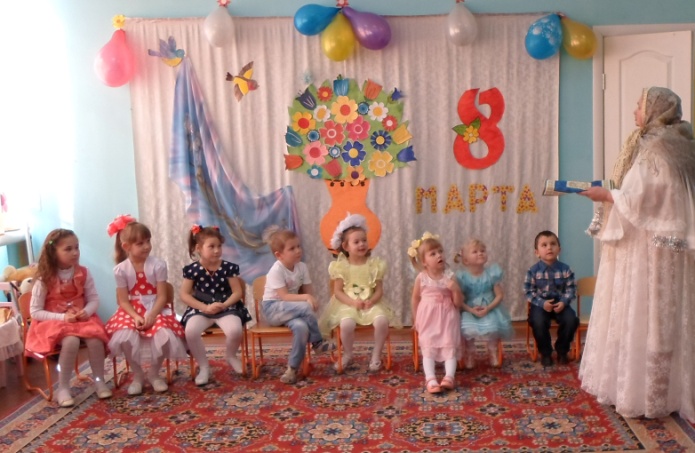 Ведущая: Да вот, наши ребята, приготовили в подарок для мам, бабушек весенние аппликации, а они куда-то пропали…Снежная бабушка: И не найдете вы больше свои аппликации!Ведущая: Это почему же?Снежная бабушка: А не понравились они мне! Цветочки на них весенние, солнышки яркие, так и согревают своими лучами всё вокруг! А я это совсем не люблю, таю я от солнышка. Пришлось мне ваши подарочки охладить – в пластиночки-ледышечки превратить. (Показывает.) Вот их и дарите! (На подносе прямоугольные льдинки.)Вот так-то лучше – смерзлись совсем! А я пойду, прослежу за погодой: чтобы морозец ручейки болтливые сковал – это раз, метелям приказал птиц в наши края не пускать – это два. Солнышко что-то последнее время расшалилось, пойду его крупой ледяной закидаю – это три.  А вы тут смотрите – не шумите, не пляшите, не играйте, про лето и весну не вспоминайте. А то растают  льдиночки! (Отдаёт разнос с льдинками,уходит.)Ведущая: Ну и Снежная бабушка! Что же она с нашими аппликациями сделала?! (Показывает.) А вы, гости дорогие, что больше хотите в подарок получить: вот эти льдиночки или весенние аппликации? (Родители.) Значит, придётся пластиночки-льдиночки как-то разморозить. Но как это сделать? (Ответы детей.) (Наверное, Снежная бабушка волшебством их заморозила, они могут испортиться.)Снежная бабушка говорила, чтобы мы не пели, не плясали про лето и весну не вспоминали…. А мы сделаем всё наоборот! Лето без весны не приходит. А весны без яркого и теплого солнышка не бывает. Ребята, давайте покричим, солнышко позовём! А пластиночки-льдиночки  я положу и салфеткой накрою. Пусть тают.Все дети:  Солнышко, солнышко, выгляни скорей!
                   Солнышко, солнышко, ты согрей детей! 
                   Когда светит солнышко, веселее жить.
                   Мы не будем ссориться, будем все дружить!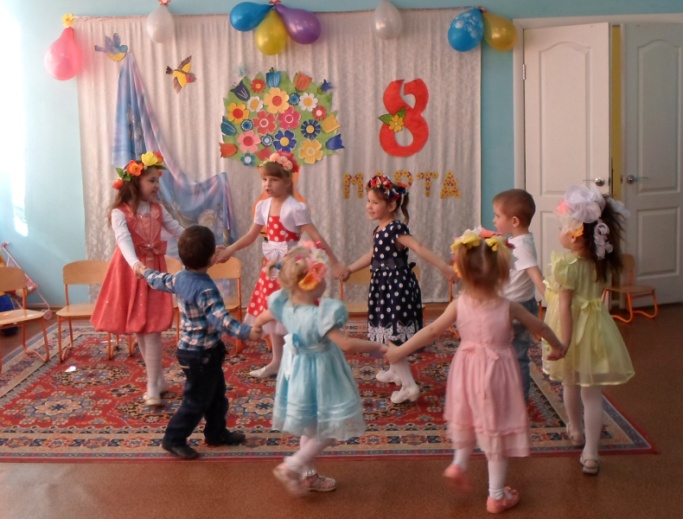 Ведущая: Накликали вы ребята солнышко – вон, сколько луж появилось!Ребёнок: Позади метель и стужа,                  Здравствуй, мартовский денёк!		       Глубину огромной лужи                 Измеряет мой сапог!	       Мама ты должна понять –                  Не за что меня ругать.	       Ведь за тем сапог и нужен,                  Чтобы шлёпать им по луже!Ведущая: Ну а как там наши льдиночки? Нет, не тают. Нам надо ещё потанцевать, чтобы льдиночки согреть!Хоровод «А весной…»            1. А весной, а весной    Снег повсюду тает.   А весной, а весной   Птички запевают.                                 Припев: Чик-чирик, чик-чирик             Птички запевают.2. А весной, а весной    Солнышко проснётся.    А весной, а весной    Детям улыбнётся.                                Припев: Ля-ля-ля, ля-ля-ля	Детям улыбнётся.             3. А весной, а весной    Зацветут цветочки.    А весной, а весной    Мы сплетём веночки.                                          Припев: Ля-ля-ля, ля-ля-ля                  Мы сплетём веночки.Ведущая: Хорошо мы танцевали, но надо посмотреть, льдиночки растаяли или нет? (Показывает.) Нет! Ну, ничего, надо нам ещё поиграть, чтобы они растаяли!                          Вам, ребятки, загадать хочу загадки.	           Внимательно их слушать нужно, а потом ответить дружно.Кто позже всех ложится и раньше всех встаёт?В заботах день проводит и очень устаёт?  (Мама.)Сверкает, серебрится на пальчике сердечкоС изумрудным камушком яркое… (Колечко.)Эти шарики на нити вы примерить не хотите ль?На любые ваши вкусы в маминой шкатулке…  (Бусы.)Край её зовут полями, верх украшен весь цветами,Головной убор – загадка, есть у нашей мамы… (Шляпка.)Ведущая:   На столе лежат отгадки на мои трудные загадки.Давайте поиграем, гостям нашим покажем, как мама собирается на работу.   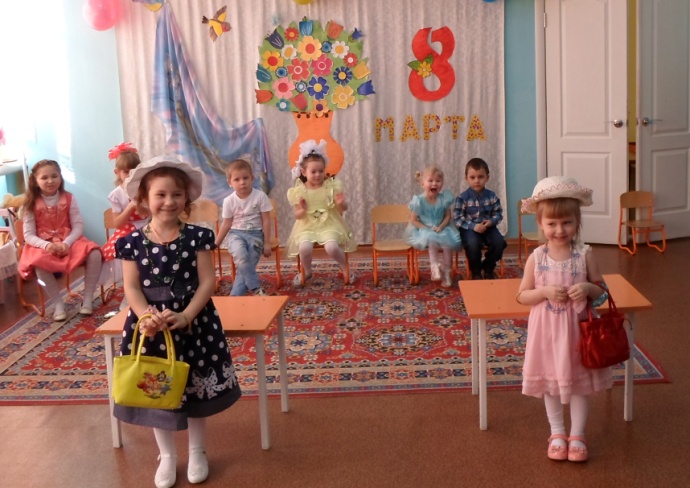 ИГРА «МАМА СОБИРАЕТСЯ НА РАБОТУ».На столе два колечка, двое бус, две шляпки и две сумочки, две расчёски, две пудреницы, две губных помады. Две девочки соревнуются: кто быстрее соберётся на работу.Ведущая: Вот так чудо! Пока мы с вами танцевали и играли, нашлись наши весенние аппликации. Теперь вы можете подарить их своим мамам.Звучит весенняя мелодия.(Дети берут свои аппликации, дарят их мамам, бабушкам.)Ведущая: А пластиночки-льдиночки так и не растаяли. Знаете почему? Потому что снежная бабушка принесла сладкие льдиночки.А весна прислала вам вкусные, красивые яблоки.Ведущая: Дорогие наши мамы, бабушки!	На прощанье ещё раз мы хотим поздравить вас.От души желаем счастья, Много-много долгих лет, Ну, а главное - здоровья, Чего дороже в жизни нет!1. Зореньки краше и солнца милей    Та, что зовётся мамой моей.     Мамочка милая, мама моя,     Как хорошо, что ты есть у меня.2. Ветер задует, гроза за окном    Мамочка в доме, страх нипочём.    Мамочка милая, мама моя,    Как хорошо, что ты есть у меня.3. Спорится дело, веселье горой    Мамочка значит рядом со мной.    Мамочку милую очень люблю.    Песенку эту я ей подарю.3. Спорится дело, веселье горой    Мамочка значит рядом со мной.    Мамочку милую очень люблю.    Песенку эту я ей подарю.1. Солнышко лучистое    Улыбнулось весело,    Потому что мамочке     Мы запели песенку.ПРИПЕВ: Песенку такую                  Ля-ля-ля.                  Песенку простую                  Ля-ля-ля.3. Первые подснежники Закивали весело,Потому что мамочке Мы запели песенку.ПРИПЕВ: Песенку такую                  Ля-ля-ля.                  Песенку простую                  Ля-ля-ля.2. Ручейки весенние    Зазвенели весело,Потому что мамочке     Мы запели песенку.ПРИПЕВ: Песенку такую                  Ля-ля-ля.                  Песенку простую                  Ля-ля-ля.4. За окном воробышек    Зачирикал весело, Потому что мамочке     Мы запели песенку.ПРИПЕВ: Песенку такую                  Ля-ля-ля.                  Песенку простую                  Ля-ля-ля.1. Всех важней она в загадке,    Хоть и в погребе жила:    Репку вытащить из грядки    Деду с бабкой помогла.  (Мышка)3. Уплетая калачи, Ехал парень на печи.Прокатился по деревнеИ женился на царевне.   (Емеля )2. Ждали маму с молоком,    А пустили волка в дом.    Кто же были эти     Маленькие дети?  (Семеро козлят)5. Убежали от грязнули    Чашки, ложки и кастрюли.    Ищет их она, зовёт    И в дороге слёзы льёт. (Федора)4. Как у Бабы у Яги    Нет совсем одной ноги,    Зато есть замечательный    Аппарат летательный.    Какой?  (Ступа)7. Сладкий яблок аромат    Заманил ту птицу в сад.    Перья светятся как днём,    И светло вокруг, как днём.     (Жар-птица)         6. У Золушки с ножки             Свалилась случайно.             Была не простой она,             А хрустальной.  (Туфелька) 8. В гости к бабушке пошла,     Пироги ей понесла     Серый Волк за ней следи,     Обманул и проглотил.     (Красная шапочка)